Кормушкадля птицУчащиеся  моего класса очень любят птиц. Зимой птицам трудно найти себе корм. Особенно голодно птицам во второй половине зимы. 15 января – самая середина зимы  отмечается как Всероссийский  День зимующих птиц. Каждый год  ребята вывешивают кормушки для птиц, следят за тем, чтобы в них всегда был корм, чтобы его не засыпало снегом. Этот год тоже не стал исключением. После прочтения стихотворения Павла Борто « Зимние гости» на уроке чтения интерес к теме помощи зимующим птицам возрос ещё больше. Много птиц погибает во время зимней бескормицы, которая начинается с появлением устойчивого снежного покрова, от голода. Зимой дикие птицы очень нуждаются в помощи людей, но ко всему надо подходить со знанием дела, ведь, неправильно подкармливая птиц, легко им навредить. В этом году мы решили сделать кормушки не только из картона и пластика, а отдать предпочтение натуральным материалам и сделали деревянные кормушки.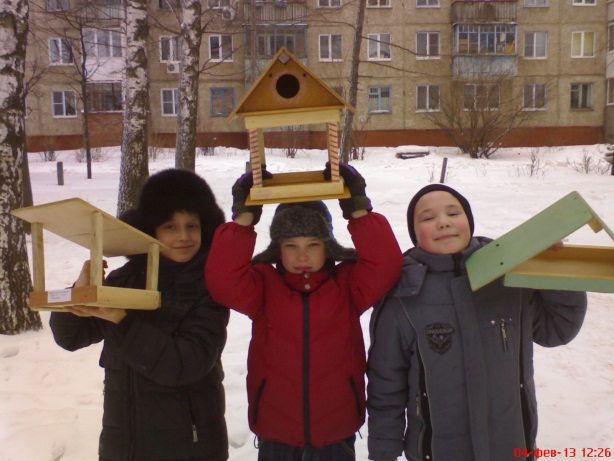 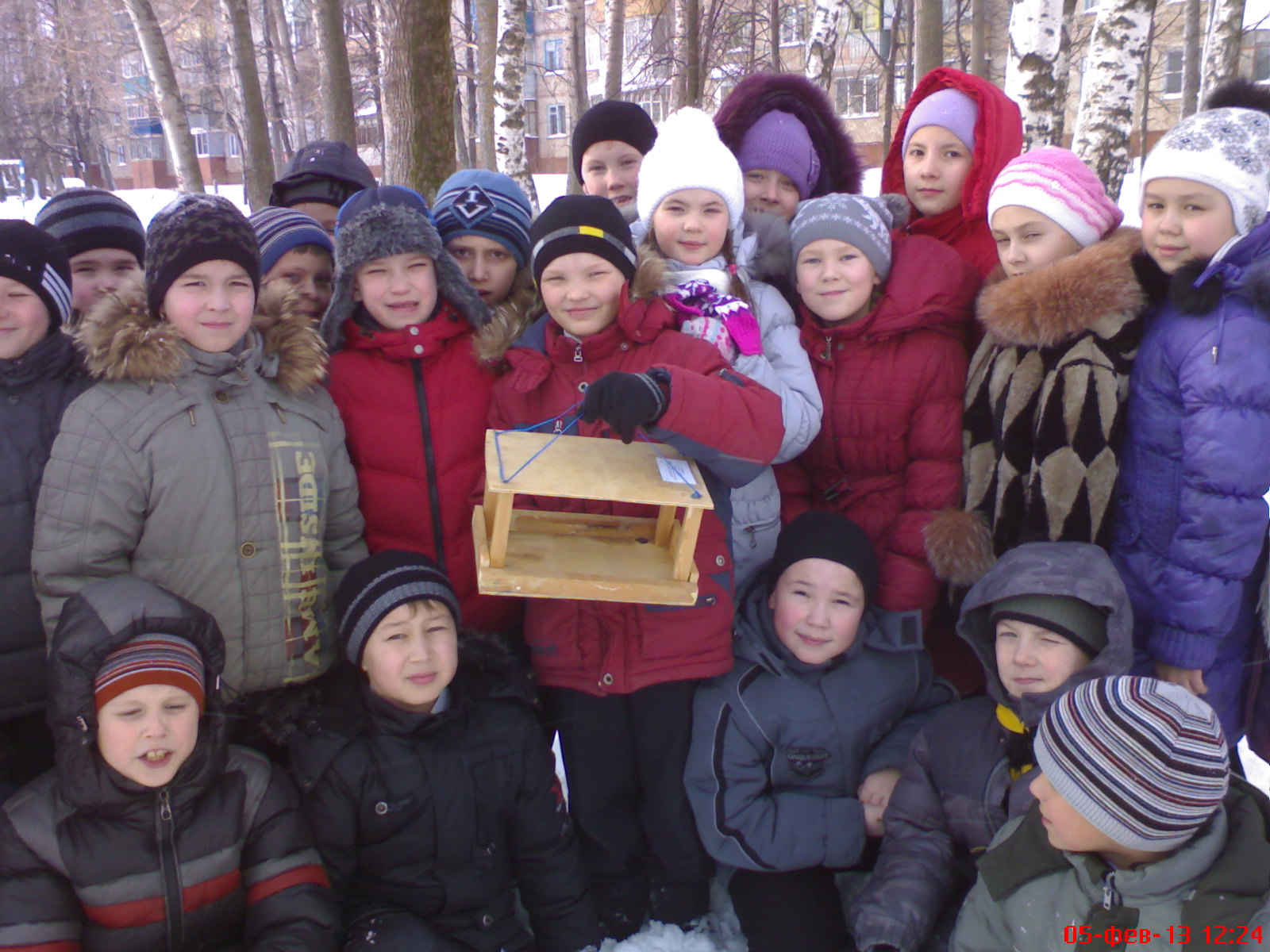 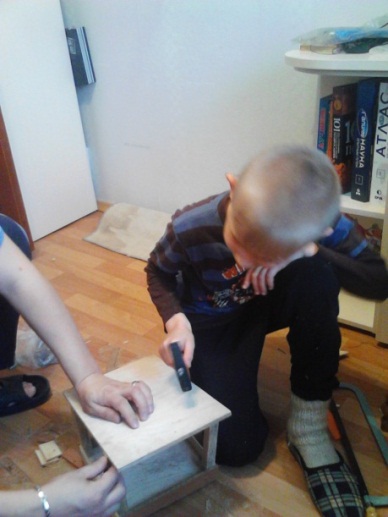 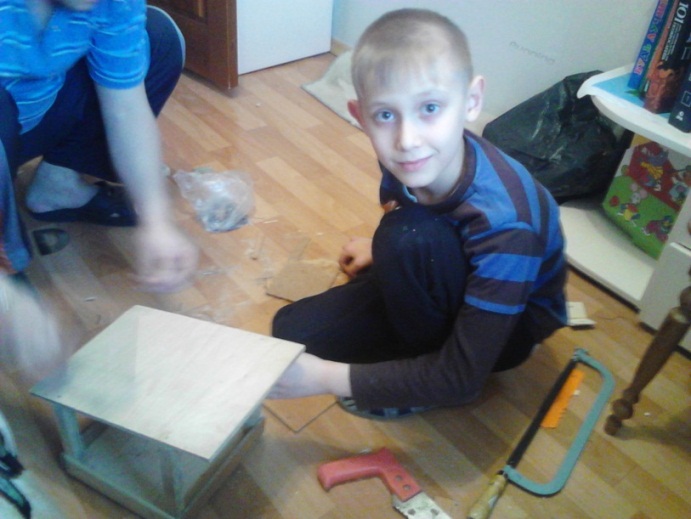 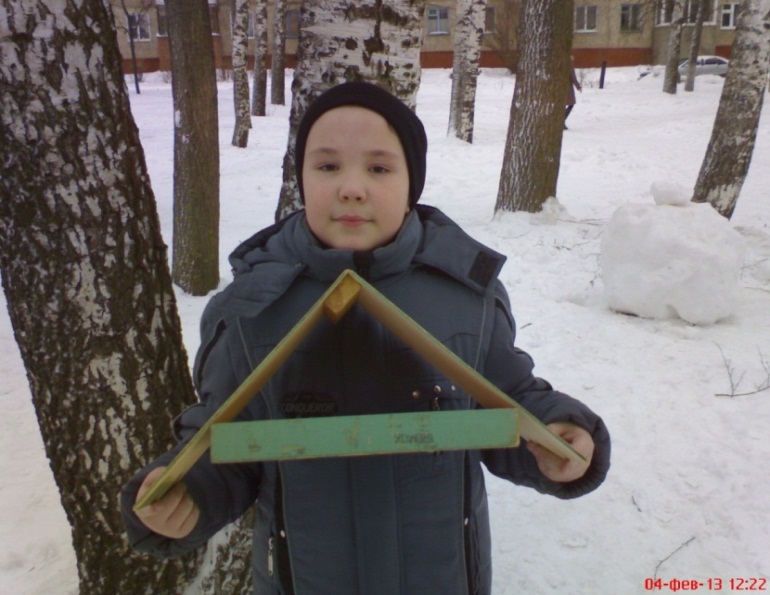 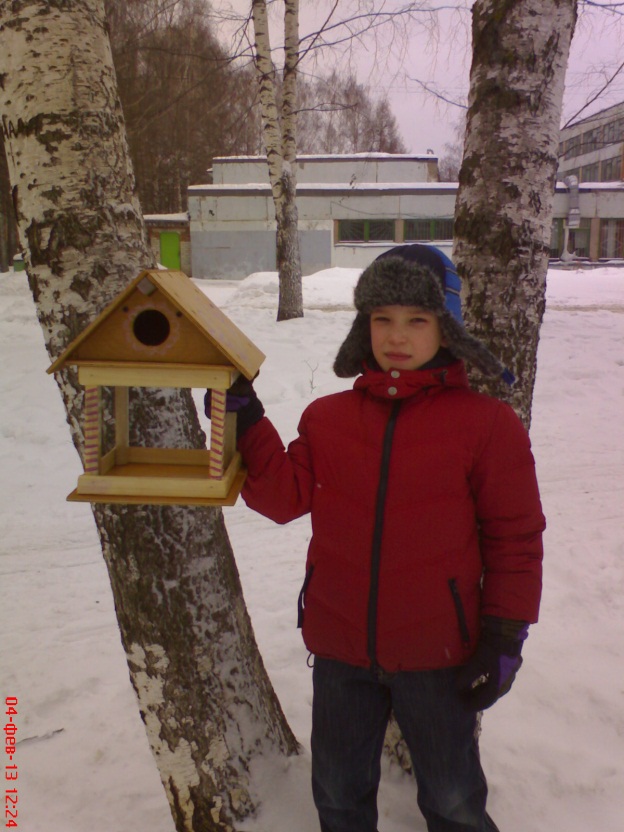 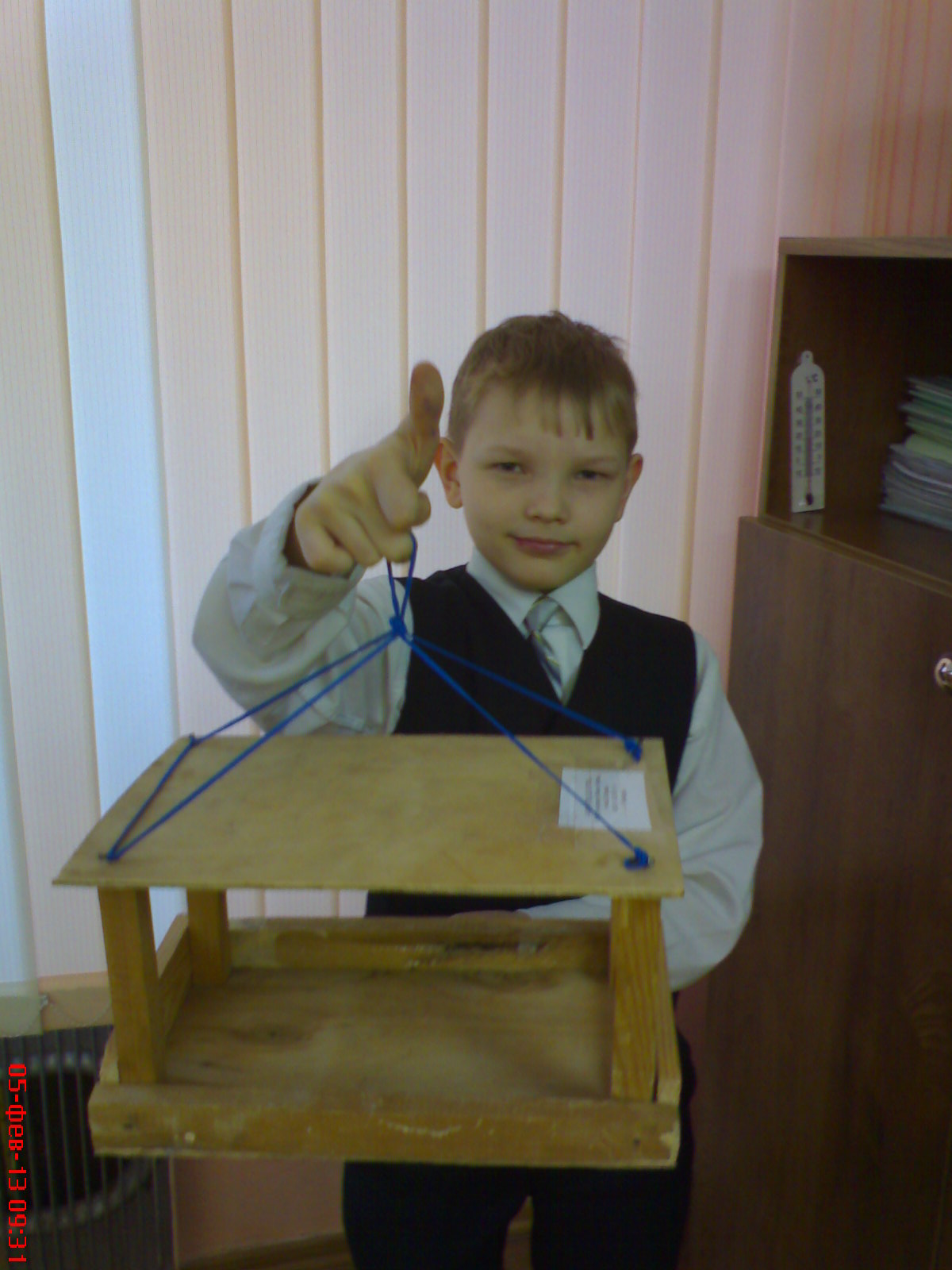 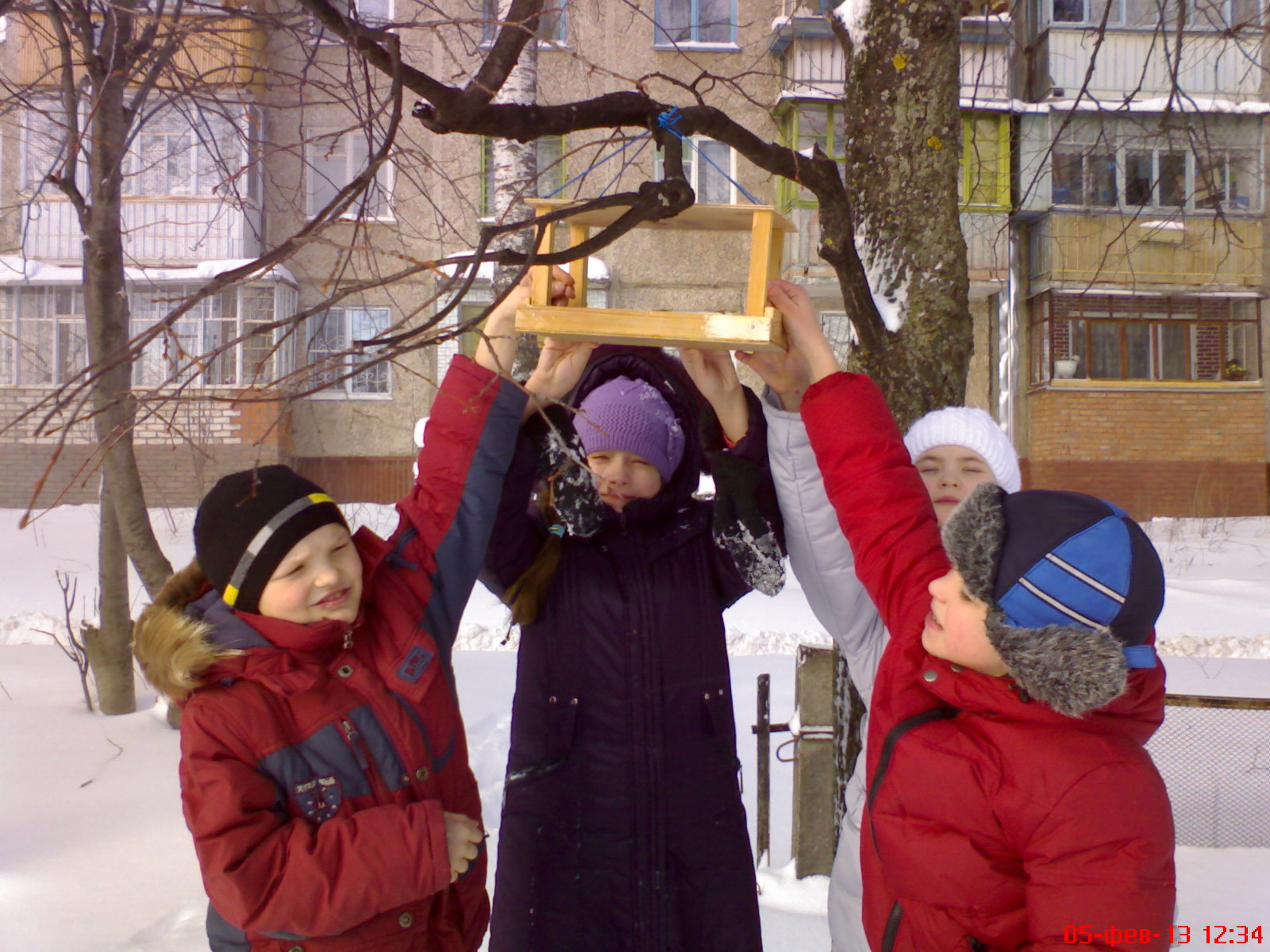 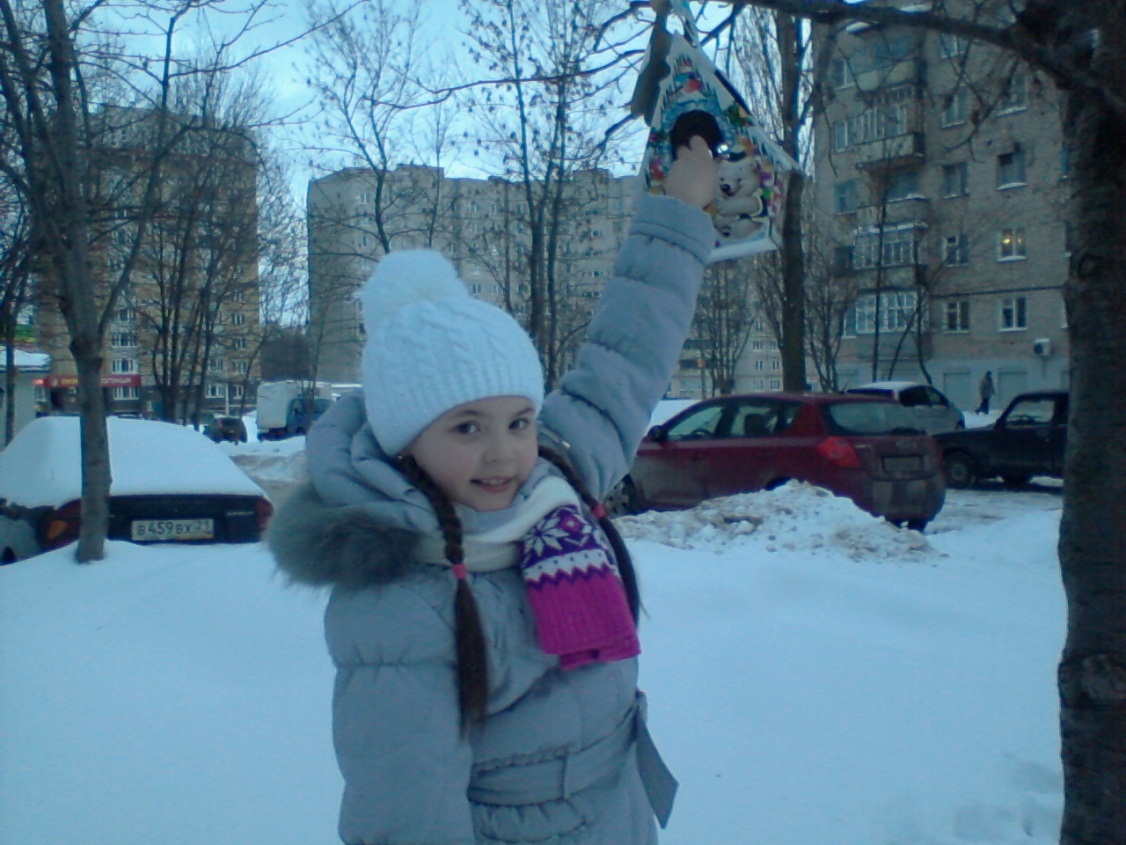 Описание своей работы над кормушкойвыполнил Вербин Сергей.Используемые материалы:-  лист МДФ;-  5-и слойная фанера;-  бруски;-  уголок деревянный;-  клей по дереву.Используемые инструменты:- пила;- молоток;-  дрель;-  гвозди, шурупы-саморезы.Порядок выполнения работы:Из листа фанеры вырезать дно - прямоугольник размером 21 см. х 21 см.К двум противоположны сторонам прикрутить саморезами уголки.К двум другим сторонам прибиваем предварительно вырезанные из МДФ досточки 21см.х 10 см.У нас получилось дно кормушки.В уголки коробочки вставляем предварительно подготовленные бруски ( 2шт. х 20см. и 2шт. по 15см.)Бруски прибиваем к дну кормушки, а верхнюю их часть спиливаем под углом 45 градусов.Выпиливаем из листа фанеры требуемый размер 21см. х 40см. и приставляем на бруски.Прибиваем крышу кормушки.Кормушка готова.